Koós Pál formatervező művész, egyetemi tanár lesz a MOME új rektora2024. augusztus 1-től Koós Pál formatervező művész, egyetemi tanár, a MOME általános rektorhelyettese, oktatás-fejlesztési műhelyének vezetője tölti be egyetemünk rektori pozícióját az intézmény fenntartója, a Moholy-Nagy Művészeti Egyetemért Alapítvány döntése értelmében.Koós Pál az egyetem formatervező szakán diplomázott, pályafutása során számos általa tervezett termék került sorozatgyártásba, akusztikai formaterveivel, hangfalcsaládjaival elnyerte a Magyar Formatervezési Díjat, és több európai elismerést. Huszonhárom éve tanít a MOME-n - vezetésével intézményünk hallgatói számos hazai és külföldi díjat nyertek el. A kiemelkedő tervezőművészeti tevékenységet elismerő állami kitüntetés, a Ferenczy Noémi-díj birtokosa. Hosszú évek óta rektorhelyettesként, a képzéseink fejlesztésével foglalkozó szakmai műhely vezetőjeként szolgálja a MOME közösségét.Sajtókapcsolat:press@mome.huEredeti tartalom: MOMETovábbította: Helló Sajtó! Üzleti SajtószolgálatEz a sajtóközlemény a következő linken érhető el: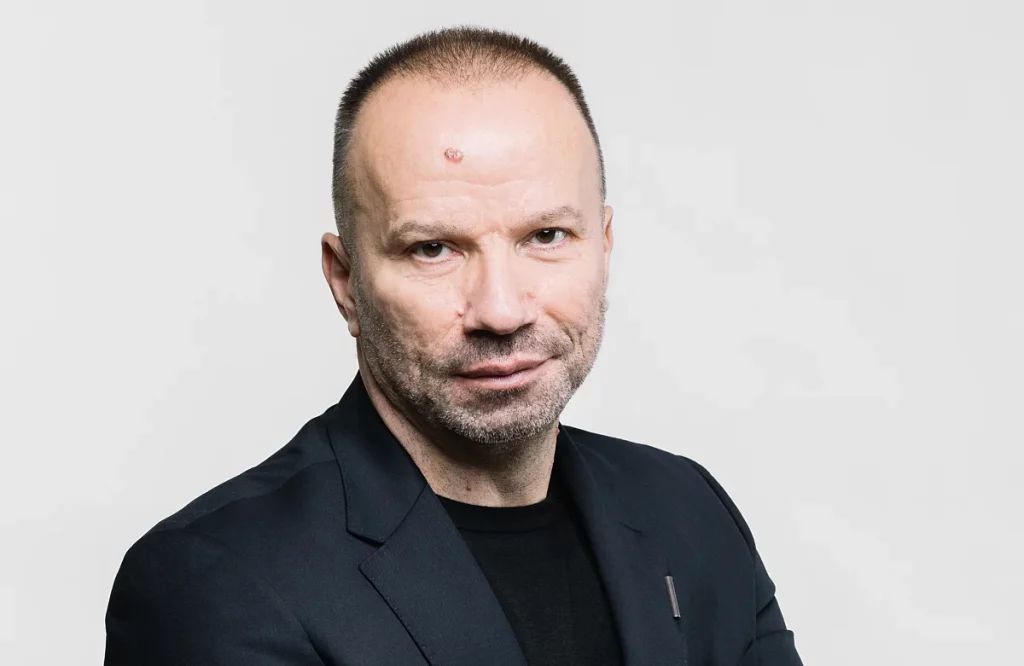 © MOME